Obecní knihovna ŽíželevesPořádá ve spolupráci s biologem Mgr. Michalem ŠubrtemHledání jara 2018Ve čtvrtek  5. dubna  2018  od 16:30 hod.Společně budeme hledat první projevy jaraZda kvete Dymnivka dutá (Corydalis cava)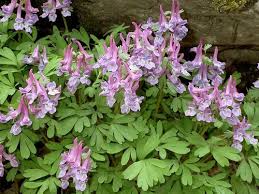 Zda lezou plži s ulitou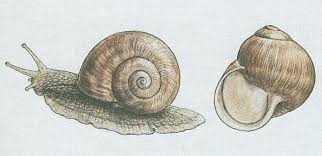 Zda lidé nosí krátké kalhoty nebo rukávy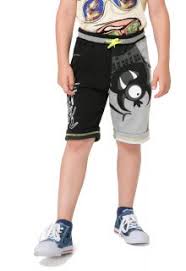 Sraz před knihovnou:
 sportovní  obutí, batůžek, psací potřeby, případně něco na opečení. Akce se bude konat za každého počasí.